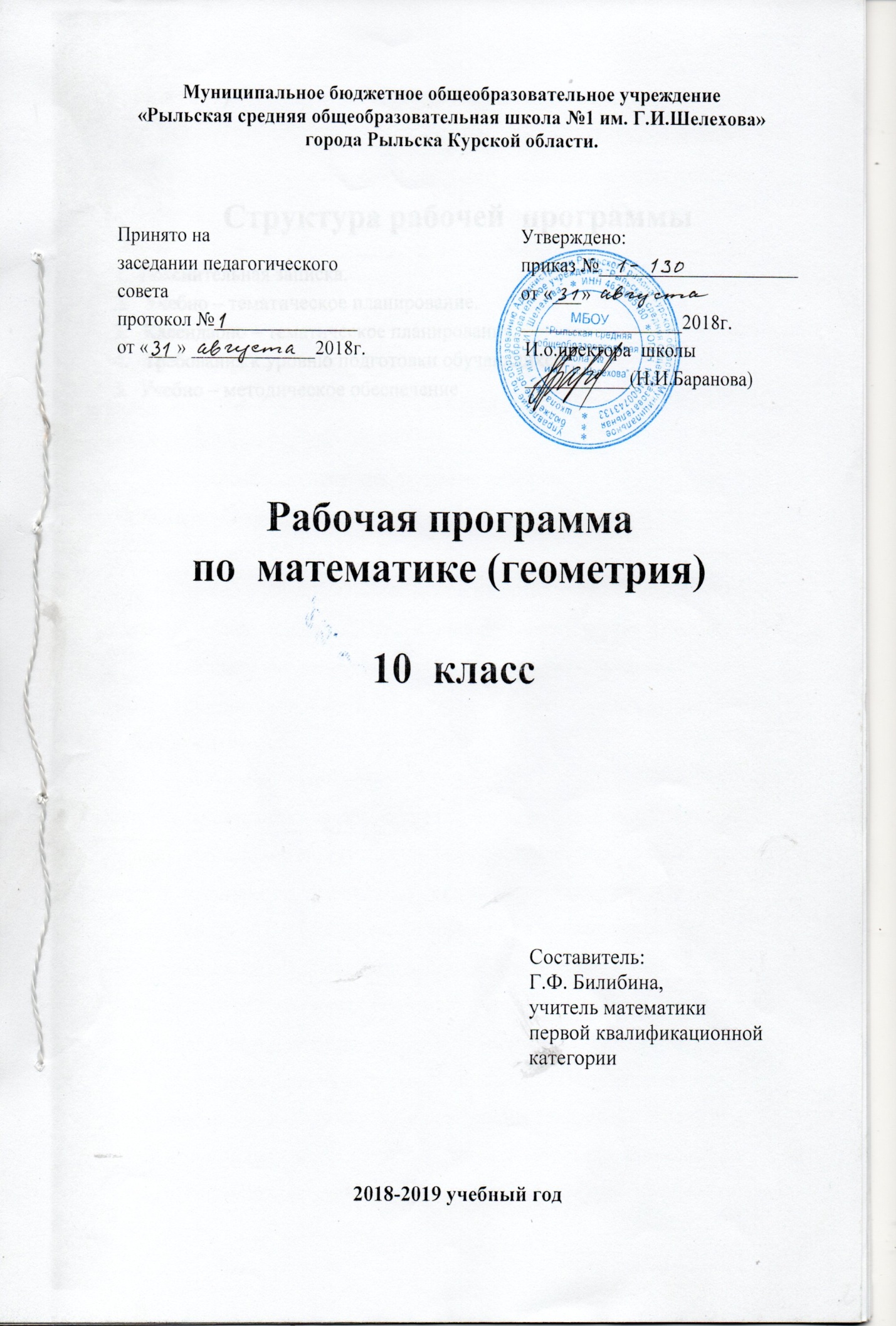 Структура рабочей  программыПояснительная записка. Учебно – тематическое планирование. Календарно – тематическое планирование. Требования к уровню подготовки обучающихся.Учебно – методическое обеспечение.                                         Пояснительная запискаРабочая программа по геометрии  10 класса составлена на основе федерального компонента государственного стандарта основного общего образования, Программы по геометрии к учебнику для 10—11 классов общеобразовательных школ авторов JI.C. Атанасяна, В.Ф. Бутузова, С.Б. Кадомцева, Э.Т. Позняка и Л.С. Киселевой.Данная рабочая программа полностью отражает базовый уровень подготовки школьников по разделам программы. Она конкретизирует содержание тем образовательного стандарта и дает примерное распределение учебных часов по разделам курса.Программа выполняет две основные функции.Информационно-методическая функция позволяет всем участникам образовательного процесса получить представление о целях, содержании, общей стратегии обучения, воспитания и развития учащихся средствами данного учебного предмета. Организационно -планирующая функция предусматривает выделение этапов обучения, структурирование учебного материала, определение его количественных и качественных характеристик на каждом из этапов.Структура документаРабочая программа включает следующие разделы: пояснительная записка, основное содержание, примерное распределение учебных часов по разделам программы, требования к уровню подготовки учащихся данного класса, тематическое планирование учебного материала, поурочное планирование, примерные контрольные работы, учебное и учебно-методическое обеспечение обучения для учащихся и учителя.Общая характеристика учебного предметаГеометрия - один из важнейших компонентов математического образования, она необходима для приобретения конкретных знаний о пространстве и практически значимых умений, формирования языка описания объектов окружающего мира, развития пространственного воображения и интуиции, математической культуры и эстетического воспитания учащихся. Изучение геометрии вносит вклад в развитие логического мышления и формирование понятия доказательства.ЦелиИзучение предмета направлено на достижение следующих целей:-овладение системой знаний и умений, Необходимых для применения в практической деятельности, изучения смежных дисциплин, продолжения образования;-интеллектуальное развитие, формирование свойственных математической деятельности качеств личности, необходимых человеку для полноценной жизни в современном обществе: ясности и точности мысли, критичности мышления, интуиции, логического мышления, элементов алгоритмической культуры, способности к преодолению трудностей;- формирование представлений об идеях и методах геометрии как универсального языка науки и техники, средства моделирования явлений и процессов;-воспитание культуры личности, отношения к предмету как к части общечеловеческой культуры, играющей особую роль в общественном развитии.Место предметаНа изучение предмета отводится 2 часа в неделю(35 недель), итого  70 часов за учебный год. На протяжении изучения материала предполагается закрепление и отработка основных умений и навыков, их совершенствование, а также систематизация полученных ранее знаний.В ходе изучения материала планируется проведение пяти контрольных работ по основным темам:- Аксиомы стереометрии и их следствия.-Параллельность прямых и плоскостей. Векторы в пространстве.-Перпендикулярность прямых и плоскостей. Многогранники.Календарно – тематическое планирование                             Учебно – тематическое планирование  Требования к уровню подготовки  обучающихсяВ результате изучения курса  обучающиеся должны:знать:-основные понятия и определения геометрических фигур по программе;-формулировки аксиом стереометрии, основных теорем и их следствий;-возможности геометрии в описании свойств реальных предметов и их взаимного расположения;-роль аксиоматики в геометрии;уметь:-соотносить плоские геометрические фигуры и трехмерные объекты с их описаниями, чертежами, изображениями; различать и анализировать взаимное расположение, фигур;- изображать геометрические фигуры и тела, выполнять чертеж по условию задачи;-решать геометрические задачи, опираясь на изученные свойства планиметрических и стереометрических фигур и отношений между ними, -применяя алгебраический и тригонометрический аппарат;-проводить доказательные рассуждения при решении задач, доказывать основные теоремы курса;-вычислять линейные элементы и углы в пространственных конфигурациях, площади поверхностей пространственных тел и их простейших комбинаций;-строить сечения многогранников;-использовать приобретенные знания и умения в практической деятельности и повседневной жизни для  исследования (моделирования)несложных практических ситуаций на основе изученных формул и свойств фигур;- вычисления длин и площадей реальных объектов при решении;-  практических задач, используя при необходимости справочники и вычислительные устройства.                               Учебно- методическое обеспечениеАтанасян Л.С., Бутузов В.Ф., Кадомцев С.Б., Позняк Э.Г., Киселева JI.C.Геометрия. 10—11 классы: Учебник для общеобразовательных учреждений. М.: Просвещение, 2013г.Б.Г.Зив и др. Задачи по геометрии. 7- 11классы.М.:Просвещение, 2012г..Зив Б.Г. Дидактические материалы по геометрии для 10 класса. М.: Просвещение, 2011г.В.А.  Яровенко .Поурочные разработки по геометрии. 10 класс.Дифференцированный подход. М.:ВАКО,2011г.А.В.Фарков. Тесты по геометрии .М.: Просвещение изд.  «Экзамен»,2013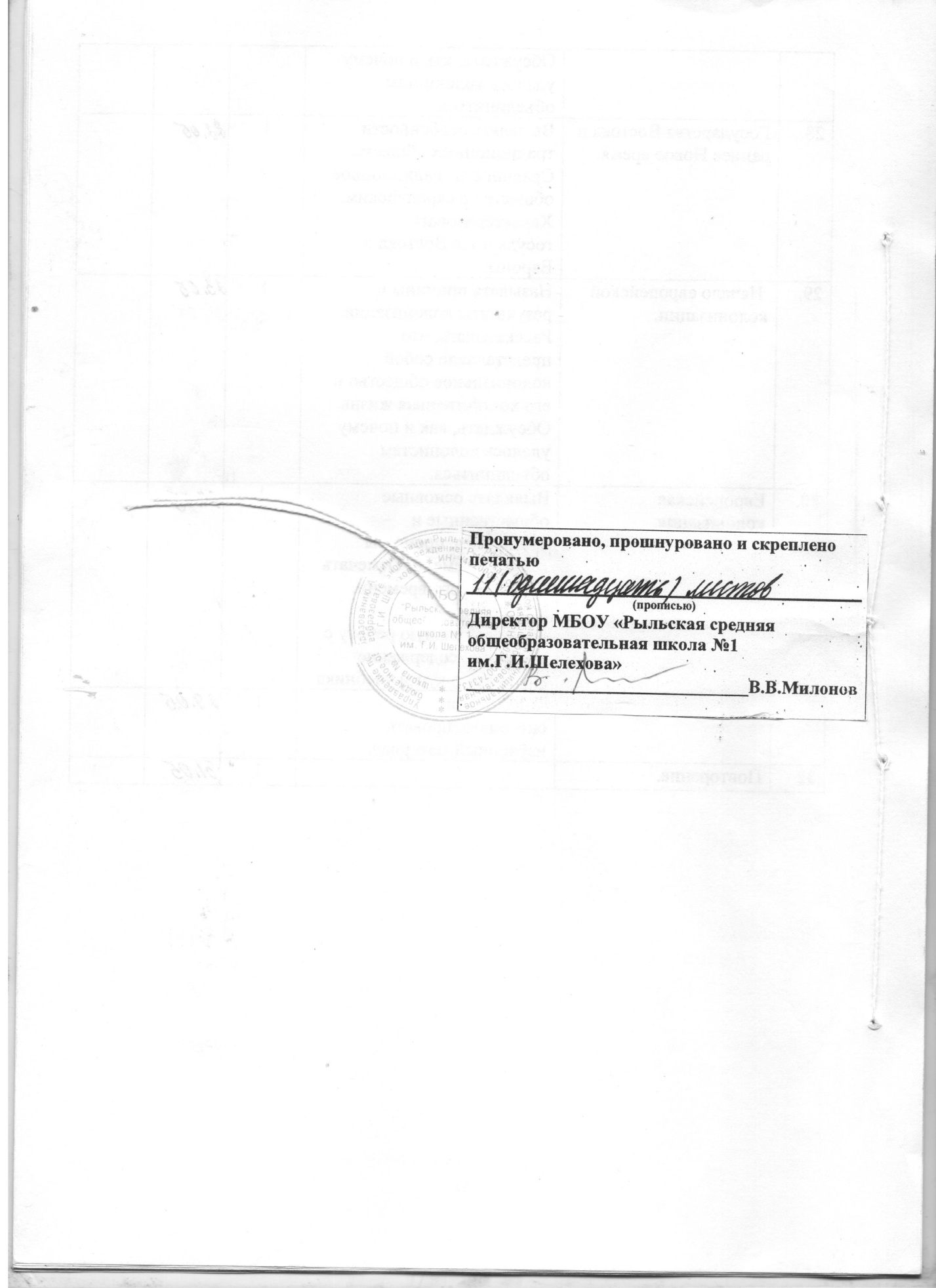 № урокаТема   урокаКоличествочасовДата  проведенияДата  проведения№ урокаТема   урокаКоличествочасовпланфактВведение. Аксиомы стереометрии и   следствия из аксиом. 51Предмет стереометрии. Аксиомы стереометрии.14.092 Аксиомы стереометрииНекоторые следствия из аксиом.14.093 Некоторые следствия из аксиом.111.094 Некоторые следствия из аксиом.111.095 Аксиомы стереометрии. Некоторые следствия из аксиом118.09Глава 1.Параллельность прямых и плоскостей206 Параллельные прямые в пространстве118.097Параллельные прямые в пространстве. Параллельность трех прямых.125.098Параллельные прямые в пространстве. Параллельность трех прямых.125,099Параллельность прямой и плоскости12,1010Параллельность прямой и плоскости12,1011 Параллельность прямых и плоскостей.19,1012Скрещивающиеся прямые.19,1013Скрещивающиеся прямые.116,1014Углы с сонаправленными сторонами. Угол между прямыми.116,1015Угол между прямыми.123,1016 Аксиомы стереометрии .Параллельность прямых и плоскостей.123,1017Контрольная работа №1  по теме «Аксиомы стереометрии и следствия из аксиом. Параллельность прямых и плоскостей».130.1018Параллельные плоскости. Признак  параллельности двух плоскостей.130.1019Свойства параллельных плоскостей.113.1120 Свойства параллельных плоскостей.113.1121Тетраэдр.120.1122Задачи на построение сечений.120.1123Задачи па построение сечений.127.1124Контрольная работа №2 по теме «Параллельные прямые плоскости»127.11Глава 2.Перпендикулярность прямых и плоскостей.2025Перпендикулярные прямые в пространстве.  14.1226Параллельные прямые, перпендикулярные к  плоскости.14.1227Признак перпендикулярности прямой и плоскости.111.1228Признак перпендикулярности прямой и плоскости.111.1229Теорема о прямой, перпендикулярной плоскости.118.1230Перпендикулярность прямой и плоскости.118.1231Расстояние от точки до плоскости.125.1232Теорема о трех перпендикулярах.125.1233Теорема о трех перпендикулярах.115.0134Теорема о трех перпендикулярах. 115.0135Теорема о трех перпендикулярах.122.0136Угол между прямой и плоскостью122.0137  Угол между прямой и плоскостью.129.0138Двугранный угол.129.0139Двугранный угол.15.0240Признак перпендикулярности двух  плоскостей.15.0241Прямоугольный параллелепипед.112.0242Прямоугольный параллелепипед. 112.0243 Двугранный угол. Перпендикулярность плоскостей.119.0244Контрольная работа№3 по теме «Перпендикулярность прямых и плоскостей»119.02Глава 3.Многогранники1345Понятие многогранника. Призма.126.0246 Призма. Площадь полной поверхности призмы.126.0247Призма.  15.0348Пирамида.15.0349Правильная пирамида.112.0350Площадь поверхности правильной пирамиды 112.0351Площадь поверхности правильной пирамиды.119.0352Усеченная пирамида.119.0353 Усеченная пирамида.12.0454Симметрия в пространстве 12.0455Понятие правильного многогранника. Элементы симметрии правильных многогранников.19.0456 Многогранники.19.0457Контрольная работа№4 по теме «Многогранники»116.04Глава №4.Векторы в пространстве758Понятие вектора. Равенство векторов.116.0459Сложение и вычитание векторов. Сумма нескольких векторов.123.0460Умножение вектора на число.123.0461Компланарные  векторы. Правило параллелепипеда.130.0462Разложение вектора по трем некомпланарным векторам.130.0463 Векторы в пространстве.17.0564Контрольная работа №5 по теме «Векторы в пространстве»17.05Повторение курса геометрии за 10класс565Параллельность прямых и плоскостей. Повторение.114.0566Перпендикулярность прямых и плоскостей. Повторение.114,0567Многогранники. Повторение..121.0568Многогранники. Повторение.121.05№   п/п Наименование разделаКоличество часовИз них (количество часов) Из них (количество часов) Из них (количество часов) №   п/п Наименование разделаКоличество часовЛабораторные работы, практические работыЭкскурсииПроверочные работы1Введение.Аксиомы стереометрии и их следствия   5 12 Глава 1.Параллельность прямых и плоскостей 2013Глава 2.Перпендикулярность прямых и плоскостей.2 0 14  Глава 3.Многогранники1315  Глава №4.Векторы в пространстве 716Повторение курса геометрии за 10класс5Итого 68